Екзаменул уник де стат ла ФИЗИКЭВарианта № 633Инструкциунь ла реализаря лукрэрийПентру  реализаря  лукрэрий де    екзаминаре  ла   физикэ се резервэ 4 оре (240  де минуте). Лукраря констэ дин 3 пэрць ши инклуде 35 де ынсэрчинэрь.	Партя 1 инклуде 21 де  ынсэрчинэрь (А1–А21). Ла фиекаре ынсэрчинаре сынт пропусе 4 варианте де рэспунс, динтре каре коректэ есте нумай уна. 	Партя 2 инклуде 4 ынсэрчинэрь (В1–В4) ла каре есте нечесар де дат ун рэспунс лаконик (скурт) ши 4 ынсэрчинэрь (А22–А25) ку дификултате (греутате) ридикатэ, каре нечеситэ алежеря рэспунсулуй корект.  	Партя 3  инклуде 6 ынсэрчинэрь (С1–С6) ла каре есте нечесар де дат  ун рэспунс десфэшурат.Ла ефектуаря ынсэрчинэрилор (В3–В4) дин партя 2, валоаря мэримий некуноскуте есте нечесар де експримат ын ачеле унитэць але  мэримилор физиче, каре сынт индикате ын ынсэрчинаре. Дакэ аша индикаций липсеск, атунч валоаря мэримий требуе де скрис ын Сиситемул Интернационал де Унитэць (СИ). Ла калкуларе поате  фи утилизат калкулаторул непрограмабил.	Читиць ку атенцие фиекаре ынсэрчинаре ши рэспунсуриле пропусе, дакэ сынт. Рэспундець нумай дупэ че в-аць ынкрединцат, кэ аць ынцелес ынтребаря ши аць анализат тоате вариантеле рэспунсулуй.	Ындеплиниць сарчиниле ын ординя ын каре сынт дате. Пентру а економиси тимпул, вэ сфэтуим сэ омитець сарчина че ну вэ реушеште динтр-одатэ ши сэ тречець ла урмэтоаря. Дакэ дупэ реализаря ынтрежий лукрэрь диспунець де тимп, путець сэ вэ ынтоарчець ла сарчиниле омисе. Пентру реализаря ынсэрчинэрилор, диферите дупэ комплекситате, се акордэ  ун пункт сау май мулте. Пунктеле, акумулате ла реализаря ынсэрчинэрилор, се сумязэ. Стрэдуици-вэ сэ ындеплиниць кыте май мулте сарчинь ши сэ акумулаць ун нумэр максим де пункте.Вэ дорим сукчес!2013Аич сынт дателе де реферинцэ, де каре аць путя авя невое ын тимпул реализэрий лукрэрий.Префиксе зечималеПартя 1A1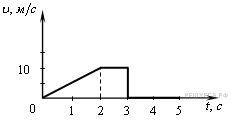 Фигура аратэ графикул депенденцей модулулуй витезей корпулуй фацэ де тимп. Афлаць друмул, паркурс де корп де ла моментул тимпулуй де  0 с пынэ ла моментул тимпулуй де 5 с.A2Ун магнет лат ку маса М  а фост апропият де ун кондуктор ку маса m, прин каре трече курент. Компараць форца активитэций магнетулуй асупра кондукторулуй F1 ку форца активитэций кондукторулуй асупра магнетулуй F2.1) F1> F2               2) F1< F2             3) F1 = F2                   4) 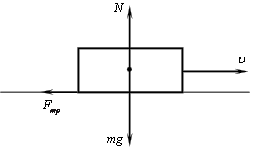 A3Асупра уней баре ку маса де 5 кг, каре се мишкэ пе о супрафацэ оризонталэ, акционязэ форца де фрекаре а алунекэрий 20 Н. Дакэ, нескимбынд коефичиентул де фрекаре, форца де пресиуне а барей асупра супрафецей се ва микшора де 4 орь, ку че ва фи егалэ форца де фрекаре а алунекэрий?1) 5 Н            2) 10 Н         3) 20 Н          4) 40 НA4Авионул збоарэ ку витеза  v1 = 180 км/орэ, яр      елекоптерул   ку  витеза v2  = 90 км/орэ. Маса авионулуй есте m = 3000 кг. Рапортул динтре импулсул авионулуй  ши импулсул елекоптерулуй есте егал ку 1,5. Маса елекоптерулуй есте егалэ ку:1) 1 500 кг2) 3 000 кг3) 4 000 кг4) 8 000 кгA5Минжя есте арункатэ де 3 орь де ла ун балкон ку ачеяшь витезэ инициалэ. Ын примул каз векторул витезей минжий есте ындрептат вертикал ын жос, ын ал дойля каз – вертикал ын сус, ын ал трейля каз – оризонтал. Ну луаць ын консидерацие резистенца аерулуй. Модулул витезей минжий ын зборул спре пэмынт а фост:1) май маре ын примул каз 
2) май маре ын казул ал дойля 
3) май маре ын казул ал трейля 
4) егал ын тоате казуриле 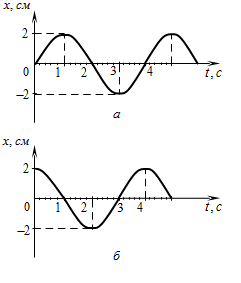 A6Графичеле аратэ депенденца коордонатей х а чентрелор маселор корпулуй а ши корпулуй б фацэ де тимпул t ла осчилацииле   армониче де-а лунгул аксей Ox. Ла че дистанцэ унул фацэ де алтул се афлэ чентреле маселор корпурилор а ши б  ын тимпул 0 с?1) 4 чм
2) 2 чм
3) 0 чм
4) 1 чм A7Арэтаць перекя де субстанце, витеза (рата) де дифузие а кэрора есте чя май маре ын ачеляшь кондиций:1) солуцие де сулфат де купру ши апэ 2) вапорий етерулуй ши аерул  3) плэчиле де плумб ши купру 4) апэ ши алкоол A8Графичеле аратэ депенденца кончентрацией n ши температурий Т а газулуй идеал фацэ де тимп. Дин ачесте депенденце, резултэ кэ пресиуня газулуй песте ун тимп: 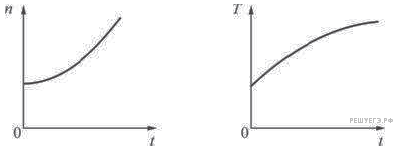 1) с-а мэрит2) с-а микшорат3) ну с-а скимбат4) ла ынчепут с-а мэрит, апой с-а скимбатA9Кантитатя де апэ ын вас скаде даторитэ евапорэрий:1) нумай ын тимпул фьерберий 2) нумай ла ынкэлзире 3) ла орьче температурэ, ын казул кынд  вапорий ын аер ла супрафаца апей сынт несатураць 4) ла орьче температурэ, ын казул кынд вапорий ын аер ла супрафаца апей сынт сатураць 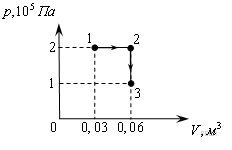 A10Ла тречеря дин старя 1 ын старя 3 газул ефектуязэ лукрул A11Дистанца динтре доуэ сарчинь електриче пунктиформе а фост  микшоратэ де 2 орь ши амбеле сарчинь ау фост трансферате дин вид (вакуум) ынтр-ун медиу ку о константэ (пермиабилитате) диелектрикэ егалэ ку 2. Форца интеракциуний динтре сарчинь:1) а крескут де 2 орь 2) а крескут де 4 орь 3) а крескут де 8 орь 4) ну с-а скимбат  A12Проприетатя принчипалэ а p-n—жонкциуний есте 1) скэдеря резистенцей ла ынкэлзире 2) скэдеря резистенцей ла луминэ 3) кондуктибилитате ынтр-о дирекцие уникэ 4) крештеря резистенцей ла ынкэлзире A13Ын каре динтре диспозитивеле техниче  енумерате май жос  се фолосеште феноменул апарицией курентулуй ла мишкаря кондукторулуй ынтр-ун кымп магнетик?1) електромагнет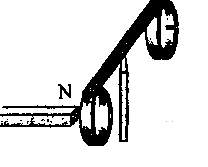 2) електромотор3) електроженератор4) амперметруA14Фигура аратэ демонстраря експериментулуй пентру тестаря Лежий луй Ленц.Експериментул се ефектуязэ ку ун инел континуу, дар ну ку унул тэят, деоарече 1) инелул континуу есте дин оцел, яр чел тэят — дин алуминиу 2) ын инелул тэят апаре кымп електрик турбион, ын чел континуу – ну3) ын инелул континуу апаре курент индуктив, яр ын чел тэят – ну 
4) ын инелул континуу апаре ФЕМ а индукцией, яр ын чел тэят – ну 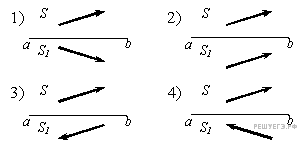 A15Субьектул S се рефлектэ ын оглинда планэ аb. Имажиня S1  есте корект арэтатэ пе фигура:A16Синусул унгюлуй максим ал рефлекцией интерне тотале ла хотарул (граница) стиклэ-аер есте егал ку . Индичеле абсолут де рефракцие а стиклей есте апроксиматив егал ку:1) 1,63      2) 1,5         3) 1,25              4) 0,62A17A18Ефектул фотоелектрик се обсервэ, ла илуминаря супрафецей металулуй ку о луминэ ку фреквенца υ. Ын ачелашь тимп, диференца де рецинере а потенциалелор есте егалэ ку U. Дупэ скимбаря фреквенцей луминий диференца де рецинере а потенциалелор с-а мэрит ку ∆U=1,3 В. Фреквенца луминий каре каде с-а скимбат ку… (Динтре рэспунсуриле пропусе алежеци-л пе чел май апроапе де екзактитате.)1) 1,5∙1014 Хц 
2) 2,2∙1014 Хц 
3) 3,2∙1014 Хц  
4) 3,6∙1014 Хц A18Нуклеул атомик концине 16 неутронь ши 15 протонь, ын журул луй се ротеск 15 електронь. Ачеста есте системул де партикуле  1) де ионь де фосфор   A182) де ионь де сулф   3) де атомь де сулф   4) де атомь де фосфор   A19Че парте де нуклее радиоактиве се дескомпун песте ун интервал де тимп, егал ку о жумэтате де периоадэ де ынжумэтэцире?  Рэспунсул  експримаци-л ын проченте, ротунжинду-л пынэ ла ун нумэр ынтрег.1) 100%       2) 75%            3) 50%                4) 29%A20Еу елев ефектуязэ ниште експерименте ку доуэ лентиле, ориентынд спре еле ун фасчикул (разе) паралел де луминэ.  Курсул де разе ын ачесте експерименте есте арэтат пе фигурь. Конформ резултателор ачестор експерименте, дистанца фокалэ а лентилей Л2 есте: 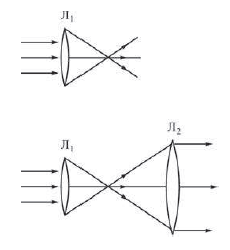 1) май маре декыт дистанца фокалэ а лентилей  Л12) май микэ декыт дистанца фокалэ а лентилей Л13) егалэ ку дистанца фокалэ а лентилей Л14) ну поате фи корелатэ (пусэ ын кореспонденцэ) ку дистанца фокалэ а лентилей Л1A21Фигура презинтэ графикул депенденцей коордонатей уней мэржеле, каре се депласязэ либер де-а лунгул спицей оризонтале, фацэ де тимп.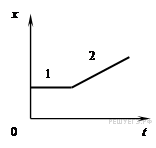 Ын база графикулуй, се поате аргумента кэ
1) пе секциуня 1 мишкаря есте униформэ, яр пе секциуня 2 – униформ акчелератэ
2) проекция акчелерацией мэржелей се мэреште песте тот 
3) пе секциуня 2 проекция акчелерацией мэржелей  есте позитивэ 
4)  пе секциуня 1 мержяуа есте ын репаус, яр ын секциуня 2 – се мишкэ униформ   Партя 2B1Пе паркурсул скэдерий температурий де ла +50 °C пынэ ла   – 50 °C апа ера май ынтый ын старе ликидэ, апой а авут лок прочесул де солидификаре ши рэчиря де май департе а апей солиде – гяца. С-а скимбат оаре енержия интериоарэ а апей ын тимпул ачестор трей прочесе ши дакэ с-а скимбат, атунч кум? Детерминаць кореспонденца динтре прочеселе физиче, енумерате ын прима колоницэ ши скимбэриле енержией интериоаре а апей, енумерате ын колоница а доуа.ПРОЧЕСЕЛЕ ФИЗИЧЕ 
А) рэчиря апей ликиде 
Б) солидификаря апей 
В) рэчиря гецей 
СКИМБЭРИЛЕ  ЕНЕРЖИЕЙ  ИНТЕРНЕ 1) рэмыне нескимбатэ 
2) се мэреште  (креште) 
3) се микшорязэ (скаде) B2Ун балон есте арункат ын сус вертикал ку о витезэ инициалэ   (везь фиг.). Пресупунынд кэ резистенца аерулуй есте микэ, детерминаць кореспонденца динтре графиче ши валориле физиче, депенденца де тимп а кэрора поате фи репрезентатэ де ачесте графиче (  - тимпул зборулуй).Ла фиекаре позицие дин прима колоницэ алежець позиция кореспунзэтоаре дин колоница а доуа ши нотаць ын табел чифреле алесе суб литереле кореспунзэтоаре.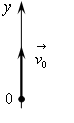 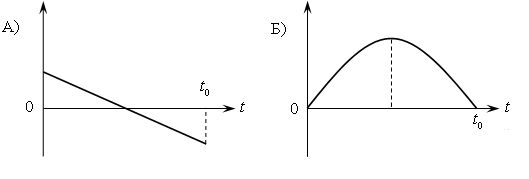 ГРАФИЧЕЛЕ      МЭРИМИЛЕ (ВАЛОРИЛЕ) ФИЗИЧЕ 
1) коордоната балонулуй 
2) проекция  витезей балонулуй  
3) проекция акчелерацией балонулуй  
4) проекция форцей гравитэций, че акционязэ асупра балонулуй B3Ла илуминаря уней плэчь металиче ку о луминэ ку фреквенца   се обсервэ феноменул ефектулуй фотоелектрик. Детерминаць кореспонденца динтре мэримиле физиче, каре карактеризязэ фотоефектул, енумерате ын прима колоницэ ши скимбэриле лор ын колоница а доуа ла крештеря фреквенцей де 2 орь а луминий каре каде пе плакэ. 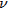 МЭРИМИЛЕ ФИЗИЧЕ   
А) лунжимя ундей де луминэ 
Б) енержия фотонулуй 
В) лукрул ла ешире 
Г) енержия чинетикэ максимэ а фотоелектронулуй  СКИМБЭРИЛЕ ЛОР 
1) рэмыне нескимбатэ 
2) креште де 2 орь 
3) скаде де 2 орь 
4)креште май мулт де 2 орь  
5) креште май пуцин де 2 орь 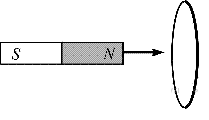 B4Де инелул, конфекционат дин сырмэ металикэ субцире, се апропие ун магнет перманент (констант) астфел, ынкыт флуксул векторулуй индукцией магнетиче прин планул инелулуй креште линиар пе паркурсул тимпулуй t. Детерминаць кореспонденца динтре мэримиле физиче ши графичеле, каре пот репрезента депенденца лор де тимп. Ла фиекаре позицие дин прима колоницэ алежець позиция кореспунзэтоаре дин колоница а доуа ши нотаць ын табел чифреле алесе суб литереле кореспунзэтоаре.ГРАФИЧЕЛЕ:  МЭРИМИЛЕ ФИЗИЧЕ: 
1) интенситатя курентулуй електрик каре трече прин инел 
2) апариция ын инел а ФЕМ а аутоиндукцией 
3) акчелерация медие а електронилор кондуктибиль прин материалул инелулуй 
4) лукрул ефектуат  ын инелул курентулуй електрик 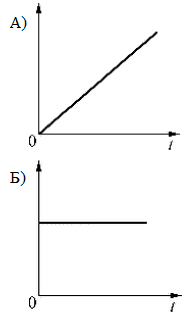 A22Де ла балкон ку ынэлцимя де 20 м а кэзут о минже ку греутатя де 0,2 кг. Дин кауза резистенцей аерулуй витеза минжий ла пэмынт а фост ку 20% май микэ декыт витеза   корпулуй ,   каре каде либер де ла ынэлцимя де 20 м. Импулсул минжий ын моментул кэдерий есте егал ку 1) 4.0 кг∙м/с         2) 4.2кг∙м/с          3) 3.2кг∙м/с             4) 6.4кг∙м/сA23О греутате микэ суспендатэ пе ун фир де ацэ ефектуязэ осчилаций армониче. Ын табел сынт арэтате коордонателе греутэций песте унеле ши ачеляшь интервале  де тимп. Каре ва фи, апроксиматив, витеза максималэ а греутэций? Рэспунсул ротунжици-л пынэ ла сутимь.1) 1,24 м/с       2) 0,47 м/с         3) 0,62 м/с         4) 0,16 м/с  
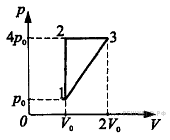 A24Каре есте рандаментул чиклулуй, реализат ку газул идеал моноатомик? Рэспунсул експримаци-л ын проченте ши ротунжици-л пынэ ла ун нумэр ынтрег. 1) 10%       2) 20%       3) 30%           4) 40%A25Ла илуминаря уней плэчь металиче ку лукрул де ешире А ку о луминэ монокроматикэ ку лунжимя де ундэ λ  аре лок ефектул фотоелектрик, енержия чинетикэ максималэ а електронилор елибераць есте егалэ ку Емакс. Каре ва фи валоаря максималэ а енержией чинетиче а фотоелектронилор ла илуминаря ку лумина монокроматикэ ку лунжимя де ундэ 0,5∙λ а плэчий, ку лукрул де ешире ?1)  		2)  	3)  		4)  Партя 3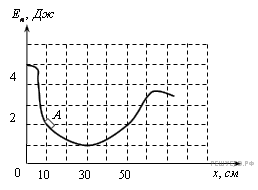 C1Дупэ о апэсаре оарекаре, ун слой (билэ) де гяцэ с-а ростоголит ынтр-о гаурэ ку переций нетезь, ын каре ел се поате мишка, практик, фэрэ нич о фрекаре. Пе фигурэ есте арэтатэ депенденца енержией де интеракциуне а геций ши Пэмынтулуй фацэ де коордонателе луй ын гаурэ.Ла ун момент дат слоюл де гяцэ с-а афлат ын пунктул А ку коордоната x = 10 чм ши се мишка ын стынга, авынд енержия чинетикэ егалэ ку 2Ж. Ва путя оаре слоюл де гяцэ сэ се стрекоаре афарэ дин гроапэ? Рэспунсул експликаци-л, индикынд, че лежитэць физиче аць фолосит.Резолваря коректэ деплинэ а фиекэрей динтре ынсэрчинэриле С2–С6 требуе сэ инклудэ лежиле ши формулеле, але кэрор утилизаре есте нечесарэ ши суфичиентэ пентру а резолва проблема, прекум ши трансформэриле математиче, калкулеле ку ун рэспунс нумерик, ши, дакэ е нечесар, ун десен, че експликэ резолваря.  C2О шайбэ ку маса m ынчепе мишкаря пе ун улук АВ дин пунктул А дин старя де репаус. Пунктул А есте ситуат май сус декыт пунктул В ла о ынэлциме де H = 6м. Ын прочесул мишкэрий пе улук енержия меканикэ а шайбей, даторитэ фрекэрий, се микшорязэ ку ∆Е = 2Ж. Ын пунктул В шайба збоарэ дин улук суб ун унгь α=15° фацэ де оризонт ши каде ла пэмынт ын пунктул D, каре се афлэ пе ачеяшь оризонталэ ку пунктул В (везь фигура). BD = 4 м. Афлаць маса шайбей m. Ну луаць ын консидерацие резистенца аерулуй.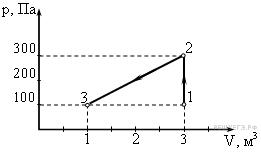 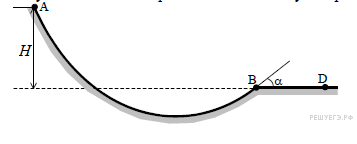 C3Диаграма аратэ скимбэриле пресиуний ши волумулуй газулуй идеал моноатомик.Че кантитате де кэлдурэ се ва прими саусе ва акорда газулуй ла тречеря дин старя 1 ын старя 3?C4Ла ун скурт чиркуит а кламелор акумулаторулуй интенситатя курентулуй ын чиркуитул електрик есте егал ку 24 A. Ла конектаря ла кламеле акумулатрулуй а бекулуй електрик ку  резистенца електрикэ а фирулуй де 23 Омь интенситатя курентулуй ын чиркуитул    електрик   есте   егалэ ку 1А. Дупэ ачесте резултате а мэсурэрилор, детерминаць ФЕМ ши резистенца интериоарэ а акумулаторулуй. C5О цижэ (вержя) оризонталэ кондуктоаре а уней секциунь дрептунгюларе се мишкэ трептат ку о акчелерацие ын сус пе ун план нетед ынклинат ынтр-ун кымп магнетик вертикал униформ (везь фигура).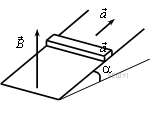 Прин цижэ трече ун курент I = 4А. Унгюл   ынклинэрий   планулуй   есте α = 30°. Рапортул динтре маса цижей фацэ де лунжимя ей есте — 0,1 кг/м. Модулул индукцией кымпулуй магнетик есте B = 0,2 Тл. Детерминаць акчелерация, ку каре се мишкэ цижа. C6Ын доуэ експерименте ла фотоефект плака металикэ а фост ирадиятэ ку о луминэ ку лунжимиле де ундэ егале респектив λ1 = 350 нм ши  λ2 = 540 нм. Ын ачесте експерименте витезеле максимале але фотоелектронилор с-ау деосебит де 2 орь. Каре есте лукрул де ешире де пе супрафаца металулуй?денумирясимболулынмулциторденумирясимболулынмулциторгигаГ10 9чентич10–2мегаМ10 6милим10–3килок10 3микромк10–6хектах10 2нанон10–9децид10–1пикоп10–12Константеленумэрул  = 3,14акчелерация кэдерий либере пе Пэмынт g = 10 м/с2константа гравитационалэ G = 6,7·10–11 Нм2/кг2константа универсалэ а газелор  = 8,31 Ж/(молК)константа Болцман  = 1,3810–23 Ж/Кконстанта АвогадроА = 61023 мол–1витеза луминий ын вид с = 3108 м/скоефичиентул де пропоционалитате ын лежя луй Кулон  = = 9109 Нм2/Кл2модулул сарчиний електронулуй (сарчина партикулей елементаре)  = 1,610–19 Клконстанта  Планк = 6,610–34 ЖсРелация динтре диферите унитэць Релация динтре диферите унитэць Релация динтре диферите унитэць Релация динтре диферите унитэць Релация динтре диферите унитэць Релация динтре диферите унитэць Релация динтре диферите унитэць температуратемпературатемпература0 К = – 273С0 К = – 273С0 К = – 273С0 К = – 273Сунитатя де масэ атомикэунитатя де масэ атомикэунитатя де масэ атомикэ1 у.м.а. = 1,6610–27 кг1 у.м.а. = 1,6610–27 кг1 у.м.а. = 1,6610–27 кг1 у.м.а. = 1,6610–27 кг1 унитате де масэ атомикэ есте евкивалентэ ку1 унитате де масэ атомикэ есте евкивалентэ ку1 унитате де масэ атомикэ есте евкивалентэ ку931,5 МеВ931,5 МеВ931,5 МеВ931,5 МеВ1 електронволт1 електронволт1 електронволт1 еВ = 1,610–19 Ж1 еВ = 1,610–19 Ж1 еВ = 1,610–19 Ж1 еВ = 1,610–19 ЖМаса партикулелорелектрон9,110–31кг  5,510–4 у.м.а.9,110–31кг  5,510–4 у.м.а.9,110–31кг  5,510–4 у.м.а.9,110–31кг  5,510–4 у.м.а.9,110–31кг  5,510–4 у.м.а.9,110–31кг  5,510–4 у.м.а.протон1,67310–27 кг  1,007 у.м.а.1,67310–27 кг  1,007 у.м.а.1,67310–27 кг  1,007 у.м.а.1,67310–27 кг  1,007 у.м.а.1,67310–27 кг  1,007 у.м.а.1,67310–27 кг  1,007 у.м.а.нейтрон1,67510–27 кг  1,008 у.м.а.1,67510–27 кг  1,008 у.м.а.1,67510–27 кг  1,008 у.м.а.1,67510–27 кг  1,008 у.м.а.1,67510–27 кг  1,008 у.м.а.1,67510–27 кг  1,008 у.м.а.Денситатяулей де флоаря соарелейулей де флоаря соарелейулей де флоаря соарелейулей де флоаря соарелей900 кг/м3апэ1000 кг/м3алуминиуалуминиуалуминиу2700 кг/м32700 кг/м3лемн (пин)  400 кг/м3фьерфьерфьер7800 кг/м37800 кг/м3газ лампант  800 кг/м3меркурмеркур13600 кг/м313600 кг/м313600 кг/м3Капачитатя термикэ спечификэКапачитатя термикэ спечификэКапачитатя термикэ спечификэКапачитатя термикэ спечификэКапачитатя термикэ спечификэапэ4,210 3 4,210 3 Ж/(кгК)Ж/(кгК)Ж/(кгК)алуминиуалуминиу900Ж/(кгК)гяцэ2,110 32,110 3Ж/(кгК)Ж/(кгК)Ж/(кгК)купрукупру380Ж/(кгК)фьерфьер460 Ж/(кгК)Ж/(кгК)Ж/(кгК)фонтэфонтэ500Ж/(кгК)плумбплумб   130Ж/(кгК)Ж/(кгК)Ж/(кгК)Кэлдура спечификэ деКэлдура спечификэ деКэлдура спечификэ деКэлдура спечификэ деКэлдура спечификэ деКэлдура спечификэ деКэлдура спечификэ девапоризаре а апейвапоризаре а апейвапоризаре а апейвапоризаре а апей2,310 6 Ж/кг2,310 6 Ж/кг2,310 6 Ж/кг2,310 6 Ж/кг2,310 6 Ж/кг2,310 6 Ж/кгтопире а плумбулуйтопире а плумбулуйтопире а плумбулуйтопире а плумбулуй2,510 4 Ж/кг 2,510 4 Ж/кг 2,510 4 Ж/кг 2,510 4 Ж/кг 2,510 4 Ж/кг 2,510 4 Ж/кг топире а гецийтопире а гецийтопире а гецийтопире а геций3,310 5 Ж/кг 3,310 5 Ж/кг 3,310 5 Ж/кг 3,310 5 Ж/кг 3,310 5 Ж/кг 3,310 5 Ж/кг Кондиций нормале:     пресиуня  105 Па,  температура  0СКондиций нормале:     пресиуня  105 Па,  температура  0СКондиций нормале:     пресиуня  105 Па,  температура  0СКондиций нормале:     пресиуня  105 Па,  температура  0СКондиций нормале:     пресиуня  105 Па,  температура  0СКондиций нормале:     пресиуня  105 Па,  температура  0СКондиций нормале:     пресиуня  105 Па,  температура  0СКондиций нормале:     пресиуня  105 Па,  температура  0СКондиций нормале:     пресиуня  105 Па,  температура  0СКондиций нормале:     пресиуня  105 Па,  температура  0СМаса моларэМаса моларэазот2810–3 2810–3 кг/молкг/мол  оксижен  оксижен3210–3 3210–3 кг/моларгон4010–34010–3кг/молкг/мол   литиум   литиум610–3610–3кг/молхидрожен210–3210–3кг/молкг/мол   молибден   молибден9610–39610–3кг/молаер2910–32910–3кг/молкг/мол   неон   неон2010–32010–3кг/молхелиу410–3410–3кг/молкг/мол   биоксид де карбон   биоксид де карбон4410–34410–3кг/молЛа реализаря сарчинилор дин партя 1 ын формуларул рэспунсурилор №1 суб нумэрул сарчиний (А1–А21)  пе каре о резолваць, бифаць семнул «Х» ын пэтрэцелул,  нумэрул кэруя кореспунде ку нумэрул рэспунсулуй алес.  1)0 м2)15 м 3)20 м4)30 м1)2кЖ       2)	4 кЖ     3)	6 кЖ     4)	8 кЖ1)12)23)34)4Рэспунсул  ла фиекаре динтре сарчиниле В1-В4 ва фи  о оарекаре  секвенцэ де чифре. Ачастэ секвенцэ требуе сэ фие ынскрисэ ын формуларул рэспунсурилор №1 ын дряпта де нумэрул че кореспунде сарчиний ын каузэ, фэрэ спаций либере ши алте карактере (семне), ынчепынд ку примул пэтрэцел. Фиекаре чифрэ ынскриець-о ын конформитате ку моделеле дин формулар.   А  Б  В  А  Б  А  Б  В  Г  А  Б Ынсэрчинэриле ачестей пэрць сынт ниште проблеме. Се рекомандэ ка резолваря прелиминарэ а лор сэ се ефектуезе пе макулатор. Ла реализаря ынсэрчинэрилор (А22-А25) ын формуларул рэспунсурилор №1, суб нумэрул ынсэрчинэрий пе каре о резолваць, маркаць семнул «Х» ын пэтрэцелул, нумэрул кэруя кореспунде ку нумэрул рэспунсулуй алес.t (c) 0 0,10,20,30,40,50,60,7x (чм)63036303Атенцие! Ну уйтаць сэ трансфераць рэспунсуриле ын формуларул рэспунсурилор № 1.Ынсэрчинэриле  С1-С6 сынт ниште проблеме, резолваря десфэшуратэ а кэрора требуе де скрис ын формуларул рэспунсурилор №2. Се рекомандэ сэ се ефектуезе резолваря превентивэ пе макулатор. Ла оформаря резолвэрий ын формуларул №2 скриець май ынтый нумэрул ынсэрчинэрий (С1 ш.а.м.д.), яр апой резолваря ынсэрчинэрий кореспунзэтоаре.